Use this form to register by mail and pay by check. To pay by credit card, register online at http://CT2017.brownpapertickets.com. This form is a locked Word document. Information does not save automatically. Save a copy to your hard drive. 
Save again when completed. www.agingkingcounty.org/CTconference/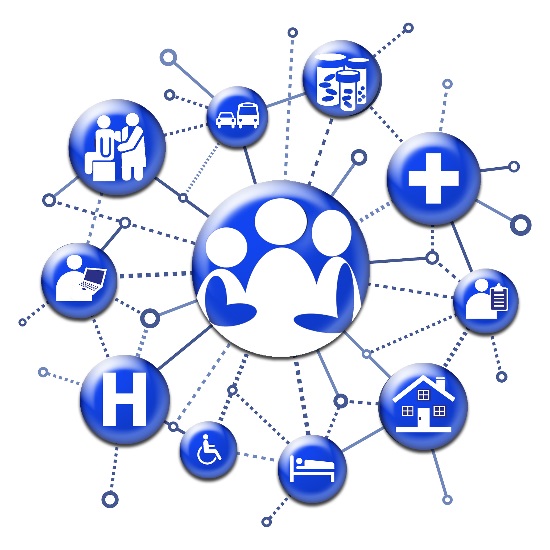 Care Transitions: 
We’re All In It TogetherREGISTRATION FORMRegister by April 26, 2017 
(Earlybird rates end April 10, 2017)Register by April 26, 2017 
(Earlybird rates end April 10, 2017)Register only one person per registration form.Photocopy the form for additional attendeesName ________________________________________Name ________________________________________Title __________________________________Address _______________________________________ Address _______________________________________ Organization _____________________________ City __________________________________________ City __________________________________________ E-mail _________________________________State ____ Zip ____________________Day Phone  (______) ________________Accommodations for individuals with disabilities I will need a special accommodation in order to attend the conference.Every effort will be made to provide reasonable accommodations such as special seating or listening devices. Send your registration in by April 26, 2017 and you will be contacted by conference staff. Describe what you need on a separate piece of paper and include it with your registration.Registration FeeYour registration fee includes breakfast and lunch buffets that will include options for individuals who require vegetarian and/or gluten-free meals. Thanks to generous sponsor support, employees of nonprofit organizations and unpaid caregivers pay a reduced price.Check the correct registration category and rate:Earlybird Registration 
(ends April 10)Regular Registration 
(ends April 26)Late Registration 
(ends May 8)I work for a nonprofit organization or I’m an unpaid caregiver or a volunteer. $50 $75 $100I work for a for-profit organization. $75 $100 $125Complete your registrationMake check payable to City of Seattle (write “Care Transitions Conference” on the subject line). To pay by credit card, register online at http://CT2017.brownpapertickets.com. Please note: No Purchase Orders. No refunds granted after April 24, 2017.Complete your registrationMake check payable to City of Seattle (write “Care Transitions Conference” on the subject line). To pay by credit card, register online at http://CT2017.brownpapertickets.com. Please note: No Purchase Orders. No refunds granted after April 24, 2017.Mail registration and payment:Questions?Aging and Disability Services ATTN: Irene StewartCity of Seattle/Human Services DepartmentP.O. Box 34215  Seattle WA 98124-4215E-mail irene.stewart@seattle.gov  (preferred)Call 206-684-0662  Fax 206-684-0689  Relay 711